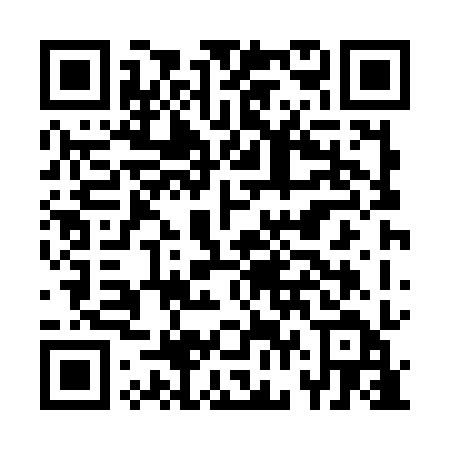 Ramadan times for Bobolice, PolandMon 11 Mar 2024 - Wed 10 Apr 2024High Latitude Method: Angle Based RulePrayer Calculation Method: Muslim World LeagueAsar Calculation Method: HanafiPrayer times provided by https://www.salahtimes.comDateDayFajrSuhurSunriseDhuhrAsrIftarMaghribIsha11Mon4:194:196:1712:043:525:515:517:4212Tue4:164:166:1512:033:545:535:537:4413Wed4:144:146:1212:033:555:555:557:4614Thu4:114:116:1012:033:575:575:577:4915Fri4:084:086:0812:023:595:585:587:5116Sat4:054:056:0512:024:006:006:007:5317Sun4:034:036:0312:024:026:026:027:5518Mon4:004:006:0012:024:036:046:047:5719Tue3:573:575:5812:014:056:066:067:5920Wed3:543:545:5512:014:066:086:088:0221Thu3:513:515:5312:014:086:106:108:0422Fri3:493:495:5012:004:096:126:128:0623Sat3:463:465:4812:004:116:136:138:0824Sun3:433:435:4512:004:126:156:158:1125Mon3:403:405:4311:594:136:176:178:1326Tue3:373:375:4011:594:156:196:198:1527Wed3:343:345:3811:594:166:216:218:1828Thu3:313:315:3511:594:186:236:238:2029Fri3:283:285:3311:584:196:256:258:2230Sat3:253:255:3111:584:216:266:268:2531Sun4:214:216:2812:585:227:287:289:271Mon4:184:186:2612:575:237:307:309:302Tue4:154:156:2312:575:257:327:329:323Wed4:124:126:2112:575:267:347:349:354Thu4:094:096:1812:575:277:367:369:375Fri4:054:056:1612:565:297:387:389:406Sat4:024:026:1312:565:307:407:409:437Sun3:593:596:1112:565:317:417:419:458Mon3:553:556:0912:555:337:437:439:489Tue3:523:526:0612:555:347:457:459:5110Wed3:493:496:0412:555:357:477:479:53